江西省科技馆新馆服装采购项目的报价函江西省科学技术馆：我单位拟就“江西省科技馆新馆服装采购项目”进行报价，按附件中的需求进行报价，报价格式如下：联系人：                      联系电话：                                      单位名称：XXXXX年 月 日附件1报价一览表（格式可自拟）供应商名称：                 供应商名称（盖章）：                            法人或授权代表（签字）：                         附件2分项报价表（格式可自拟）供应商名称：                                   供应商名称（盖章）：                            法人或授权代表（签字）：                         款式要求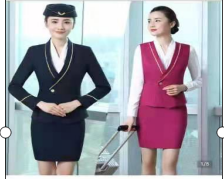 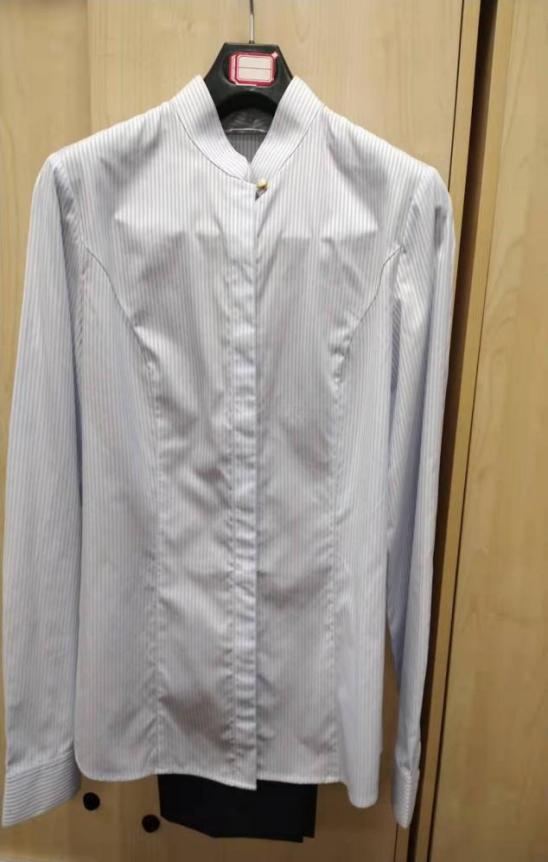 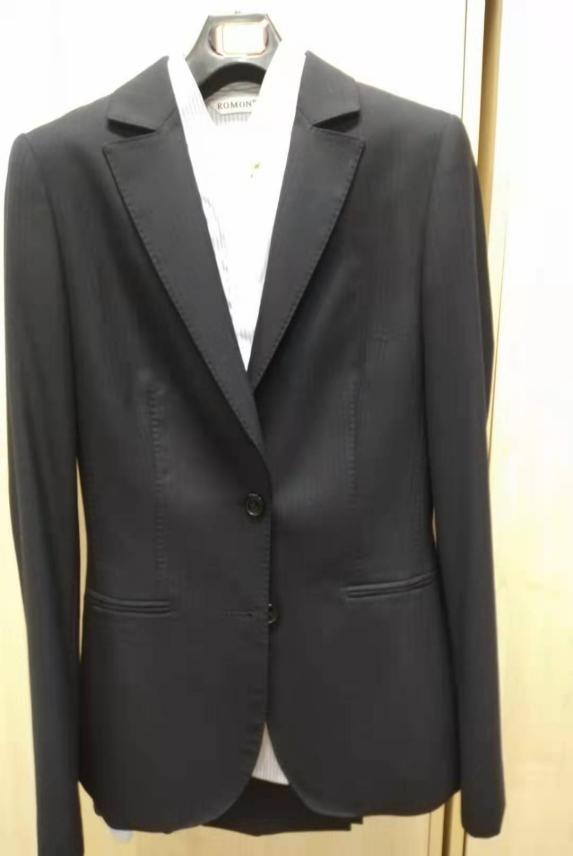 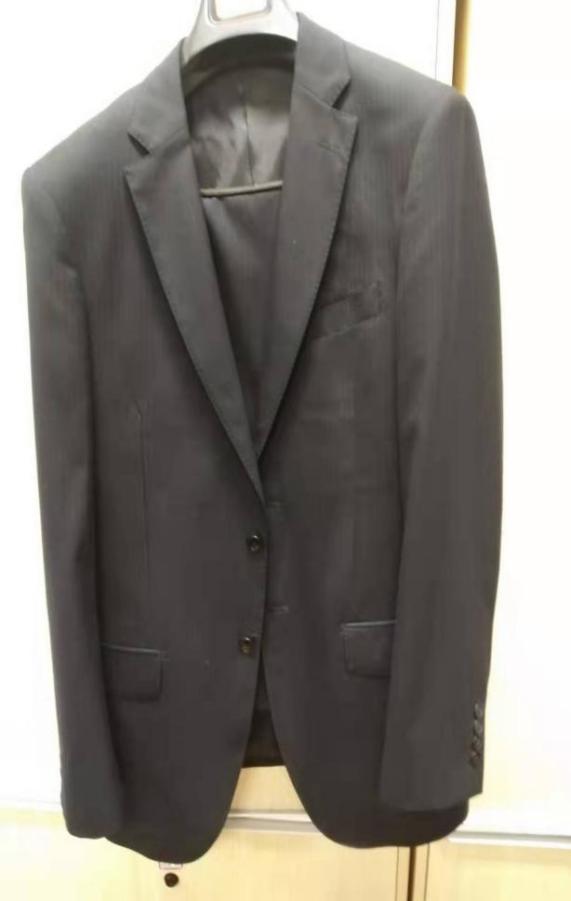 技术要求服装面料参数如下（颜色、款式待定）：男秋服（西服、西裤）、女秋服（西服、西裤）、男女秋裤面料成份：89.5%羊毛10%羊绒0.5%导电纤维面料叁数：纱支110S/2*110S/2,克重270g/m.男女长袖衬衫面料成份：80%棉20%聚酯纤维面料叁数：纱支100S/2*100s/2，功能：液氨免烫领带、丝巾领带带宽8cm，丝巾尺寸：(63cm+4cm)*35cm*25cm*6cm成份：桑蚕丝。营业执照复印件 （盖公章）授权人身份证复印件（盖公章）序号项目名称总价（元) 人数1江西省科技馆新馆服装采购项目290人（按实际采购量结算）序号样衣名称数量单位价格（元）1秋装西服（男）1套2秋装西服（女）1套3长袖衬衫（男）1件4长裤（男）1条5男式领带（男）1条6长袖衬衫（女）1件7长裤（女）1条8丝巾（女）1条9在岗男女（大概）合计290人共计共计